КАРАР                                             № 44 а                                  ПОСТАНОВЛЕНИЕ                                                                     27 октябрь 2017 й.                                                                                  27 октября 2017 г.Об утверждении Порядкаразработки, обсуждения и утверждения дизайн-проектаблагоустройства каждой дворовой территории многоквартирного домаи наиболее посещаемой муниципальной территории общего пользования,включенных в муниципальную программу «Формирование современной городской среды на территории сельского поселения 1-Иткуловский сельсовет муниципального района Баймакский район Республики Башкортостан на 2018-2022 годы»         На основании Устава сельского поселения 1-Иткуловский сельсовет муниципального района Баймакский район Республики Башкортостан», в соответствии со статьей 179 Бюджетного кодекса, Федеральным законом от 06.10.2003 г. № 131-ФЗ «Об общих принципах организации местного самоуправления в Российской Федерации», Постановления Правительства Российской Федерации от 10 февраля 2017 года № 169 «Об утверждении Правил предоставления и распределения субсидий из федерального бюджета бюджетам субъектов Российской Федерации на поддержку государственных программ субъектов Российской Федерации» ПОСТАНОВЛЯЮ:1. Утвердить Порядок разработки, обсуждения и утверждения дизайн-проектаблагоустройства каждой дворовой территории многоквартирного домаи наиболее посещаемой муниципальной территории общего пользования,включенных в муниципальную программу «Формирование современной городской среды на территории сельского поселения 1-Иткуловский  сельсовет муниципального района Баймакский район Республики Башкортостан на 2018-2022 годы»2.  Настоящее постановление вступает в силу с момента его подписания.3.Настоящее постановление разместить на официальном сайте сельского поселения 1-Иткуловский  сельсовет по адресу: http://1-itkul.ru/.4. Контроль за исполнением настоящего постановления оставляю за собой.Глава сельского поселения                                                       Г.З.АзаматоваПорядокразработки, обсуждения и утверждения дизайн-проектаблагоустройства каждой дворовой территории многоквартирного домаи наиболее посещаемой муниципальной территории общего пользования,включенных в муниципальную программу «Формирование современной городской среды на территории сельского поселения 1-Иткуловский  сельсовет муниципального района Баймакский район Республики Башкортостан на 2018-2022 годы»Основные понятия, используемые в настоящем Порядке:- организатор обсуждения с заинтересованными лицами дизайн-проекта благоустройства дворовых территорий МКД – Администрация сельском поселении                           1-Иткуловский  сельсовет муниципального района Баймакский район Республики Башкортостан (далее - Организатор обсуждения по дворовым территориям МКД);- организатор обсуждения с заинтересованными лицами дизайн-проекта благоустройства общественных территорий - Администрация сельском поселении                             1-Иткуловский  сельсовет муниципального района Баймакский район Республики Башкортостан (далее - Организатор обсуждения пообщественным территориям);- дизайн-проект - это проект благоустройства территории, содержащийграфический и текстовый материал, включающий в себя генеральный план (план благоустройства) с указанием мест размещения объектов благоустройства, в том числе, мест кратковременной парковки транспортныхсредств и схемы проезда и движения пешеходов, спортивных, игровых и бытовых площадок (далее - дизайн-проект);- общественная комиссия - комиссия по обсуждению проекта Программы, рассмотрения и проведения оценки предложений заинтересованных лиц о включении дворовой территории МКД и общественных территорий в Программу, а также для осуществления контроля за реализацией Программы (далее - Комиссия);- уполномоченное лицо – лицо, которое вправе действовать в интересах всех собственников помещений в указанном многоквартирном доме.Содержание дизайн - проекта зависит от вида и состава планируемых к благоустройству работ. Это может быть, как проектная, сметная документация, так и упрощенный вариант в виде изображения дворовой территории МКД или общественной территории с описанием работ и мероприятий, предлагаемых к выполнению.Администрация сельском поселении 1-Иткуловский  сельсовет муниципального района Баймакский район Республики Башкортостан осуществляет разработку дизайн-проекта на топосъёмке М1:500 в отношении дворовых территорий МКД, расположенных на территории сельского поселения 1-Иткуловский  сельсовет муниципального района Баймакский район Республики Башкортостан по мере поступления материалов от Уполномоченных лиц в срок не более 15 (пятнадцати) рабочих дней, и в отношении общественных территорий.Разработка дизайн - проекта благоустройства дворовой территории МКД осуществляется с учетом минимального перечня работ по благоустройству дворовой территории МКД, утвержденных протоколом общего собрания собственников помещений в МКД. Администрация сельского поселения 1-Иткуловский  сельсовет муниципального района Баймакский район Республики Башкортостан уведомляет Уполномоченное лицо о готовности дизайн-проекта в течение одного рабочего дня со дня изготовления дизайн-проекта дворовых территорий МКД.Уполномоченное лицо обеспечивает согласование дизайн - проекта благоустройства дворовой территории МКД, для дальнейшего его обсуждения в срок, не превышающий 3 рабочих дней.Организаторы обсуждений по дворовым территориям МКД и общественным территориям готовят сообщение о проведении обсуждений с заинтересованными лицами дизайн - проектов дворовых территорий МКД и общественных территорий, которое подлежит размещению на официальном сайте Администрации сельского поселения 1-Иткуловский  сельсовет муниципального района Баймакский район Республики Башкортостан в информационно-телекоммуникационной сети Интернет (http://1-itkul.ru/ ), в течение 3 рабочих дней со дня утверждения общественной комиссией протокола рассмотрения и оценки заявок заинтересованных лиц на включение в адресный перечень дворовых территорий МКД в Программу и протокола оценки предложений граждан, организаций на включение в адресный перечень общественных территорий городского округа город Уфа Республики Башкортостан в Программу.При выборе дизайн - проекта Комиссия руководствуется следующими критериями для дизайн - проекта:- обеспечение доступности для маломобильных групп населения;- обеспечение синхронизации выполнения работ, предусмотренных дизайн - проектом, и муниципальными программами (планами) строительства  (реконструкции, ремонта) объектов недвижимого имущества, программ по ремонту и модернизации  инженерных сетей и иных  объектов, расположенных на соответствующей территории;- безопасность транспортной схемы движения транспортных средств и пешеходов;- практичность;- применение современных технологий и материалов;- совместимость с общим архитектурным обликом территории;- наличие согласования с владельцами подземных коммуникаций;- соответствие действующим санитарным и строительным нормам и правилам;- рациональное использование средств (в отношении качества приобретаемого материала и выполняемых работ).Итоговое обсуждение дизайн - проектов благоустройства дворовых территорий МКД и общественных территорий, осуществляется Комиссией, с участием Уполномоченных лиц. Извещение о проведении итогового обсуждения подлежит размещению на официальном сайте Администрации сельского поселения 1-Иткуловский  сельсовет муниципального района Баймакский район Республики Башкортостан в информационно-телекоммуникационной сети Интернет (http://www.admbekesh.ru). Утверждение дизайн - проектов благоустройства дворовых территорий МКД и общественных территорий осуществляется общественной комиссией/ главным архитектором/ постановлением Администрации сельского поселения 1-Иткуловский  сельсовет муниципального района Баймакский район Республики Башкортостан (выбрать необходимое) в течение трех рабочих дней после итогового обсуждения дизайн - проектов с заинтересованными лицами. Протокол Комиссии и утвержденные дизайн - проекты подлежат размещению на официальном сайте Администрации сельского поселения 1-Иткуловский  сельсовет муниципального района Баймакский район Республики Башкортостан в информационно-телекоммуникационной сети Интернет (http://www.admbekesh.ru).Дизайн - проект благоустройства дворовой территории МКД утверждается в двух экземплярах, один экземпляр хранится у Организатора обсуждения по дворовым территориям МКД, второй  предоставляется Уполномоченному лицу.Дизайн - проект благоустройства общественной территории утверждается в одном экземпляре и хранится у Организатора обсуждения по общественным территориям.Баш?ортостан республика№ЫБайма?  районы муниципальРайоныны*  1- ЭТ?ОЛ ауылСоветы ауыл бил»м»№е ХАкИМИ»ТЕРЕСПУБЛИКА БАШКОРТОСТАНАДМИНИСТРАЦИЯ сельского поселения 1-ИТКУЛОВСКИЙ  сельсовет муниципального района Баймакский районБаш?ортостан республика№ЫБайма?  районы муниципальРайоныны*  1- ЭТ?ОЛ ауылСоветы ауыл бил»м»№е ХАкИМИ»ТЕ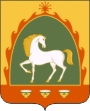 РЕСПУБЛИКА БАШКОРТОСТАНАДМИНИСТРАЦИЯ сельского поселения 1-ИТКУЛОВСКИЙ  сельсовет муниципального района Баймакский район453673, Байма7 районы, 1-Эт7ол ауылы, Ленин урамы, 85 тел. 8(34751) 4-24-68, 4-24-30факс 8(34751) 4-24-30453673, Байма7 районы, 1-Эт7ол ауылы, Ленин урамы, 85 тел. 8(34751) 4-24-68, 4-24-30факс 8(34751) 4-24-30453673, Баймакский район, с.1-Иткулово, ул. Ленина, 85 тел. 8(34751) 4-24-68, 4-24-30факс 8(34751) 4-24-30453673, Баймакский район, с.1-Иткулово, ул. Ленина, 85 тел. 8(34751) 4-24-68, 4-24-30факс 8(34751) 4-24-30